Publicado en Madrid el 17/01/2024 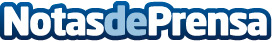 Cuatro claves a la hora de instalar un punto de recarga de vehículos eléctricos, según XChargeCada vez son más los establecimientos que se suman al esfuerzo por promover la adopción eficiente de la movilidad eléctrica mediante la instalación de puntos de recarga en sus instalaciones. XCharge Europe GmbH (XCharge), proveedor líder mundial de soluciones integradas de carga de alta potencia en baterías para vehículos eléctricos, ha recopilado las principales consideraciones para que cualquier establecimiento que lo desee, pueda instalar una estación de recarga de vehículos eléctricosDatos de contacto:XCharge Europe GmbhXCharge Europe Gmbh919 266 280Nota de prensa publicada en: https://www.notasdeprensa.es/cuatro-claves-a-la-hora-de-instalar-un-punto Categorias: Nacional Madrid Cataluña Sostenibilidad Movilidad y Transporte Industria Otras Industrias Sector Energético http://www.notasdeprensa.es